Periodeplan august - november 2022August og september har passert. Vi har tatt imot nye barn både på Bjørk og Furu. Fellesskap, trygghet og omsorg er viktigst i oppstarten. Tross en del sykdom både blant barn og voksne, opplever vi nå at gruppene er i ferd med å etableres og barn og voksne finner sin plassEn god startBarnehagehverdagen preges av rutiner som gjentas hver dag. Faste rammer skaper trygghet og forutsigbarhet for alle. Lek, måltid, samlingsstund og hvile er noen av flere gjentagende elementer.Noen har blitt de eldste i barnehagen eller på sin avdeling, de kan mer enn de som er yngre, og de vil gjerne gå foran og vise vei. Noen har byttet avdeling og må bli kjent med de ansatte der og med nye rutiner. Vi oppfordrer og legger til rette for at de «gamle» barna viser, hjelper til og går foran som gode eksempler.Tema: “Mysteriet i hullet” I barnehagen jobber vi tverrfaglig og alt henger sammen. Vi øver på sosial kompetanse i hverdagssituasjoner, lek og temaarbeid. Vi setter opp tema for et semester om gangen, som er utgangspunkt for arbeidet vårt, men jobber samtidig med små og store prosjekter av ulik varighet.Denne høsten skal vi jobbe med temaarbeid som vi har valgt å kalle“Mysteriet i hullet”. Det er et sanselig temaarbeid hvor vi jobber med språk, sosial kompetanse, bygging av fellesskap, fysisk aktivitet, natur og mye mer. Vi legger til rette for undring, utforsking, dypdykk og oppdagelser.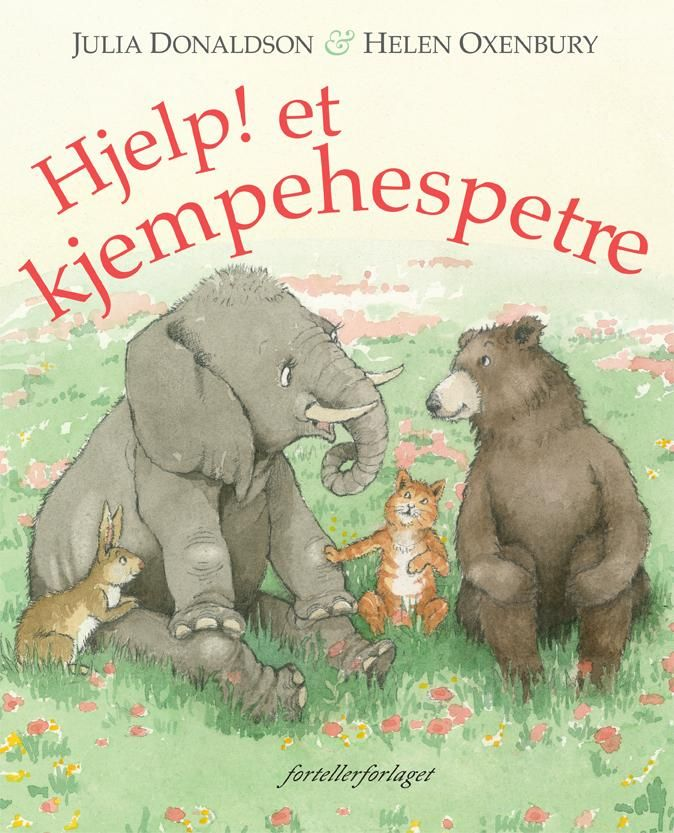 I “Mysteriet i hullet” tar vi utgangspunkt i boken “Hjelp! Et kjempehespetre” av Julia Donaldson & Helen Oxenbury. . Boka leses i episoder og vi tar oss tid til å dvele ved hvert nye dyr som utforsker kanin-hullet, samtidig som vi utforsker med flere sanser. Vi fordyper oss i temaet over tid og det skapes mange felles referanser som utgangspunkt for sosial fantasilek.Hver avdeling har en “tittelykt”. Tittelykta er der for å skape forventning, nysgjerrighet og som utgangspunkt for samtale og økt gi begrepsforståelse. Mandager settes det inn nye elementer i tittelykta som samsvarer med tema for onsdagens “Mysteriet”-samling. Ta en titt sammen med barna.Språkutviklingen står sentralt. I samlinger, lek og hverdagsrutiner setter vi ord på omgivelsene våre og hva vi gjør. Vi setter søkelys på både dyr og begreper og vi bruker alle sanser; hørsel, syn, lukt, smak og den taktile sansen (berøring).Vi kommer til å bruke både kjente og mindre kjente sanger, og sangene vil gjentas i alle samlingene. Noen av dem knyttes direkte opp mot dyr og temaet. Sangene er fengende, lette å lære og underbygger språkbegrepsinnlæringen.  Sosiale ferdigheter omfatter blant annet at barna lærer å si ifra om egne behov og etter hvert også oppfatte og ta hensyn til andres behov. Personalet er rollemodeller som viser i praksis hvordan vi forholder oss til hverandre, hjelper støtter og veileder barna i hverdagen.Det er viktig for oss å bygge relasjoner og gi alle barna rom og tid for å bli trygge i barnehagen. Når tryggheten og relasjonen er etablert, kan barna starte utforskningen. Vi introduserer nye elementer gjennom samlingsstund, lek, aktiviteter og på tur. Barnehagepersonalets viktigste jobb er å være til stede, være tilgjengelige og lydhøre for barna. Dokumentasjon og hvordan tema utvikler seg, vil dere kunne lese om blant annet i ukebrevene utover høsten og se på avdelingenes prosjektvegger og i tittelyktene.I tillegg til periodens hovedtema, dukker det opp mindre tema som for eksempel brannvern, bibelfortellinger og FN-dagen.Lek, voksenrollen og organisering“Leken skal ha en sentral plass i barnehagen, og lekens egenverdi skal anerkjennes. (...) Leken skal være en arena for barnas utvikling og læring, og for sosial og språklig samhandling.” (Rammeplanen s 20)I leken kan den voksne fungere både som lekekamerat, tilrettelegger, veileder, observatør og som en støtte for barn som trenger hjelp. Derfor er det viktig for oss å være til stede i leken sammen med barna. Felles erfaringer kan gi grunnlag for lek. Selv om barna leker for å leke, kan vi gjennom leken hjelpe dem å inkludere andre barn, drive leken videre og utvikle leken fra gang til gang sammen med barna. Leken og samværet med barna er viktig for oss.Barnehagens avdelinger kan ommøbleres og endres i takt med barnas lek og prosjekter. Vi har ulike soner for lek på avdelingen, men disse er dynamiske og kan forandres etter ønske og behov. Barna kan skape sitt rom i rommet, og kan leke uforstyrret mens andre skaper et annet rom like ved. Vi har en kube på hver avdeling, et populært sted å bygge hytte for eksempel. Vi verdsetter høyt gjenstander som kan transformeres og ha flere funksjoner. Vår største utfordring er å tenke utenfor boksen og så vi kan oppdage og utnytte alle mulighetene.Vi bruker også gangen, personalrommet, utelekeplassen og flere rom i menighetssenteret til ulike aktiviteter i mindre grupper. Gjennom lek i smågrupper ivaretar vi de ulike voksenrollene og barnas mulighet til å utvikle sin lekekompetanse.Vi avbryter ikke andre voksne i lek eller samtale med et eller flere barn. Noen grupper planlegges og settes sammen av oss voksne. Andre grupper, av kortere og lengre varighet, dannes på barnas initiativ. Når ikke alle er på samme sted samtidig, er det lettere å få oversikt over hvem og hva man vil leke med. Slik styrkes også relasjoner mellom barn og mellom barn og voksne. I ulike konstellasjoner kan vi oppdage nye sider ved hverandre.HverdagHer følger både generell og spesiell informasjon om dagene og ukene våre i barnehagen for at dere skal vite hva som skal skje og hva dere bør huske på.Tur og utelekNår tilvenningsperioden er over og barna oppleves trygge,  drar vi på tur hver uke, ofte til et område i nærheten. Da tar vi gjerne med oss inspirasjon fra temaarbeidet på tur. Når vi stadig vender tilbake til det samme området, følger vi årstidene og ser hvordan naturen forandrer seg. Barna kan også ta opp en lek de hadde sist eller videreutvikle den. Vi finner blomster, pinner, steiner, mose, sopp og småkryp og utforsker disse nærmere. Når været og temperaturen tillater det, spiser vi matpakkene våre ute. Tema knyttes ofte også opp mot lek og oppdagelser på turen.Lekeplassen vår gir rom for variert og spennende lek. Dagsrytme Bjørk07:30 Barnehagen åpner. Frokost/ lek inne 07:30-08.00 ALLE barna leveres på avd BJØRK. 08.00 Barna går til / blir levert til egen avd. 08:45 En gruppe barn går ut eller til et annet rom09:45 Samling/grupper/aktivitet/lek inne og ute10:30/11:00 Lunsj11:30 Soving og utelek14:30 Fruktmåltid15:00-16:45 Lek i mindre grupper, ute eller inne16:45 -17:00 Personalet rydder og stenger avdelingene17:00 Barnehagen er stengt.Dagsrytme Furu07:30 Barnehagen åpner. Frokost/ lek inne 07:30 - 08.00 ALLE barna levers på avd. BJØRK. 08.00 Barna går til / blir levert til egen avd. 09:00 En gruppe barn går ut eller til et annet rom10:15 Samling/grupper/aktivitet/lek inne og ute11:00 Lunsj11:30 Utelek14:30 Fruktmåltid15:00-16:45 Lek i mindre grupper, ute eller inne16:45 -17:00 Personalet rydder og stenger avdelingene17:00 Barnehagen er stengt.Mat i barnehagenForeldre betaler 300,- per måned for mat i barnehagen. I tillegg må dere kjøpe frukt for en hel uke en til to ganger per barn i løpet av barnehageåret. Barna får to måltider hver dag unntatt turdagen. Om morgenen fram til kl. 09:00 kan barna spise medbrakt matpakke til frokost. Lunsj 10:30 / 11:00 og fruktmåltid med knekkebrød, Biola/melk og havregryn eller havregrøt 14:30.Til lunsj spiser barna brødmat mandag, tirsdag og onsdag. Fredag får de et varmt måltid (fra Matibox). Hver torsdag, som er turdag, skal barna ha med matpakke til lunsj. Ta med to matpakker hvis dere ønsker at barnet skal spise frokost i barnehagen. Lunsjmatpakke og drikke skal ligge i sekken. Vi holder melk til lunsj alle dager unntatt turdag.SamlingsstundSamlingsstund handler om fellesskap, tilhørighet og å dele opplevelser. En gang i måneden har vi fellessamling. Sang og musikk er en naturlig ramme for samlingsstundene. Noen samlinger tar utgangspunkt i periodens tema. Vi vil også snakke og undre oss sammen om det som opptar oss, lese fortellinger, bøker m.m. Noen samlinger bygger på opplevelser. I samlingsstunder, som i andre hverdagssituasjoner, får barna øve på sosiale ferdigheter ved å vente på tur, ta hensyn til andre, lytte og trene konsentrasjon. Når et barn har bursdag, feirer vi dette blant annet med samlingsstund. Vi deler ofte i mindre grupper til samling.Arbeid med fagområdeneRammeplan for barnehager legger grunnlaget for hvordan vi jobber med fagområdene innen ulike tema. Vår årsplan og periodeplan er lokale tilpasninger og tolkninger av rammeplanen og barnehageloven. Vi har valgt å dele inn etter fagområdene i rammeplanen, beskrive mål og aktiviteter og knytte dem til tema vi jobber med. I tabellen nedenfor kan dere se mål og hvordan vi kommer til å jobbe for å nå ulike målsetninger.Barn er forskjellige, både i alder og modning. Vi tilpasser aktivitetene og arbeidsmåtene til de ulike alderstrinn og barnegruppene. Denne planen er overordnet og tilpasset begge avdelinger, selv om aktivitetene varierer.Dokumentasjon og vurderingHver uke skriver vi ukebrev. I tillegg til å gi dere foreldre noen glimt av vår hverdag, er ukebrevene pedagogisk dokumentasjon hvor dere får innblikk i hva vi jobber med og hvordan vi knytter det opp mot periodeplanen og rammeplan for barnehagen. Dokumentasjon av arbeidet vårt vil også komme i form av bilder på Kidplan og utstilling på avdelingene. Ved å dokumentere kan vi evaluere om vi har oppnådd de mål vi har satt oss og bruke det i videre planlegging for å stadig forbedre vårt arbeid.RefleksjonsmøterAnnenhver uke har avdelingen refleksjonsmøter hvor vi evaluerer arbeidet på avdelingen. Vi reflekterer ut fra målene våre. Vi tar barna med inn i refleksjonsarbeidet ved å se på bilder sammen og sette ord på det vi har gjort. Slik får vi økt kunnskap om hvordan barna opplever hverdagen i barnehagen.Viktige datoerPlanleggingsdager i høst1.august, 29.august og 4. novemberBarnehagens personale legger felles planer og deltar på kurs. Barnehagen er stengt disse dagene. I vårhalvåret er planleggingsdagene 2.januar og 30.mai.Kosedyrfest 31. augustAlle barna får invitere et kosedyr som de har med til barnehagen og vi lager fest denne dagen. Vi leker, synger, danser og spiser god mat, kanskje også noe godt til dessert.Høst-dugnadKunstgresset, sykkelbanen og gummidekket under huskene/klatrestativet må kostes/rakes. Vi har en del søppel som må kjøres bort, så om noen har bil og tilhengere er vi glade for hjelpen med dette. Datoer kommer vi tilbake til.Foreldremøte og samtalerForeldremøte er tirsdag 27. september. På foreldremøtet velges representanter til barnehagens samarbeidsutvalg, SU.Vi innkaller til foreldresamtaler to ganger per år, lister kommer når det nærmer seg. Fotografen kommer 12. oktoberFør fotograferingen må alle ha signert på en liste hvis de ønsker portrettbilder. Ingen kjøpsforpliktelser, men fotografen tar ikke portrett hvis ikke dere har gitt tillatelse. Alle blir med på gruppebilder.FN-dagen 24. oktoberVi inviterer alle foreldre til å komme på foreldrekaffe mandag 24. oktober. Denne dagen spiser vi mat som dere har hatt med hjemmefra. Det er stas å smake på mat fra andre hjem og andre land. Alle tar med litt hver og slik blir det nok til alle, en annerledes middag denne dagen.Besteforeldredag 18. novemberVi inviterer besteforeldre til en formiddag hvor de får et lite innblikk i barnehagehverdagen. Vi leker, har samlingsstund og spiser sammen, før barna går ut og leker. Ikke alle har besteforeldre som har anledning til å komme, men alle barn blir godt ivaretatt og alle besteforeldrene blir en del av avdelingens fellesskap denne formiddagen.Neste periodeDet kommer ny periodeplan for adventstiden. Dere inviteres til julefrokost med julespill onsdag 21. desember.MålArbeidsmåterGjennom arbeid med kommunikasjon, språk og tekst skal barnehagen bidra til at barnaà	uttrykker sine følelser, tanker, meninger og erfaringer på ulike måterà	bruker språk til å skape relasjoner, delta i lek og som redskap til å løse konflikterà	videreutvikler sin begrepsforståelse og bruker et variert ordforråd.Dette oppnår vi ved åÞ   oppmuntre barna til å sette ord på sine følelser og meningerÞ   gi barna rom og tid til å sette ord på erfaringer og opplevelserÞ   være lydhøre og oppmerksomme på deres uttrykkÞ   bruke varierte formidlingsformer og tilby et mangfold av bøker, sanger, bilder og uttrykksformerÞ   invitere til ulike typer samtaler der barna får anledning til å fortelle, undre seg og reflektere.Gjennom arbeid med kropp, bevegelse, mat og helse skal barnehagen bidra til at barnaà  	opplever trivsel, glede og mestring ved allsidige bevegelseserfaringer inne og ute, året rundtà  	blir kjent med egne behov, får kjennskap til menneskekroppen og utvikler gode vaner for hygiene og et variert kostholdà  	blir trygge på egen kropp, får en positiv oppfatning av seg selv og blir kjent med egne følelserDette oppnår vi ved åÞ   gi barna ulike erfaringer og utfordringer ved å tilby varierte fin- og grovmotoriske aktiviteterÞ   være aktive og tilstedeværende voksneÞ   støtte og utfordre barna til variert lek og anerkjenne barnets mestringÞ   gi barna tilgang til varierte og utfordrende bevegelsesmiljøerÞ   støtte barna i å sette egne grenser, respektere andres grenser og finne løsninger i konfliktsituasjonerÞ   oppfordre og oppmuntre barna til å kle på seg selvGjennom arbeid med kunst, kultur og kreativitet skal barnehagen bidra til at barnaà  	bearbeider inntrykk og følelser i møte med kunst, kultur og estetikk gjennom skapende virksomhet ute og inneà  	tar i bruk fantasi, kreativ tenkning og skapergledeà  	bruker ulike teknikker, materialer, verktøy og teknologi til å uttrykke seg estetiskà  	opplever glede og stolthet over egen kulturell tilhørighetDette oppnår vi ved åÞ   motivere barna til å uttrykke seg gjennom musikk, dans, drama og annen skapende virksomhet, og gi dem mulighet til å utvikle varierte uttrykksformerÞ   gi barna ulike estetiske opplevelserÞ   tilby ulike formings- og lekematerialerÞ   være lydhøre, anerkjenne og imøtekomme barns egen tradisjonskultur og barnekulturÞ   tilby dynamiske og foranderlige lekemijløerÞ   synliggjøre barnas tilhørighet til ulike landGjennom arbeid med natur, miljø og teknologi skal barnehagen bidra til at barnaà  	får gode opplevelser med friluftsliv året rundtà  	får begynnende kjennskap til menneskets og naturens livssyklusà  	får kjennskap til naturen og bærekraftig utvikling, lærer av naturen og utvikler respekt og begynnende forståelse for hvordan de kan ta vare på naturenDette oppnår vi ved åÞ   legge til rette for mangfoldige naturopplevelser og bruke naturen som en arena for lek, undring, utforsking og læringÞ   ha en nysgjerrig tilnærming til ulike dyr og planterÞ   oppdage endringer i naturen gjennom et årÞ   snakke om liv og død hos mennesker og dyrÞ   ferdes i naturen med respekt og rydde opp etter ossGjennom arbeid med antall, rom og form skal barnehagen bidra til at barnaà  	oppdager og undrer seg over matematiske sammenhengerà  	bruker kroppen og sansene for å utvikle romforståelse à  	leker og eksperimenterer med tall, mengde og telling og får erfaring med ulike måter å uttrykke dette påDette oppnår vi ved åÞ   leke med matematikk i hverdagenÞ   telle, spille spill og sortere blant annet leker og formingsmaterialerÞ   balansere, klatre og utfolde oss fysisk på andre måterÞ   styrke barnas interesse for matematiske sammenhenger i konstruksjonslekGjennom arbeid med etikk, religion og filosofi skal barnehagen bidra til at barnaà  	utforsker og undrer seg over eksistensielle, etiske og filosofiske spørsmålà  	utvikler interesse og respekt for hverandre og forstår verdien av likheter og ulikheter i et fellesskapà  	får besøke kirken og møte noen av kirkens ansatteà  	får høre fortellinger fra BibelenDette oppnår vi ved åÞ   formidle fortellinger om mennesker og om JesusÞ   skape rom for barns opplevelser, samtaler, erfaringer og tanker om religion, livssyn, etikk og eksistensielle temaerÞ   støtte barna i å ta andres perspektiv, se en sak fra flere sider og reflektere over egne og andres følelser, opplevelser og meningerÞ   skape et miljø hvor barna oppfordres og oppdras til å hjelpe andreGjennom arbeid med nærmiljø og samfunn skal barnehagen bidra til at barnaà  	oppmuntres til å medvirke i egen hverdag og utvikler tillit til deltakelse i samfunnetà  	erfarer at alle får utfordringer og like muligheter til deltakelseDette oppnår vi ved åÞ   gi begynnende kjennskap til betydningen av menneskerettighetene, spesielt barnekonvensjonenÞ   Sørge for at barna erfarer at deres valg og handlinger kan påvirke situasjonen både for dem selv og for andre